How to play:One person is called ‘it’ and the ‘it’ has to count to a certain number while the other players run off and hide.If a player is found, they run around the play area until they get caught.If they do, the player will go into a holding pen for captured players.If one of the un-captured players manages to kick the can, (before playing, place a can in the middle of play area) all the captured players in the holding pen are released and they run off to hide again. The game is over once all the non-it players are in the holding penRules:	 The it has to guard the canIf one of the captured players kicks the can, they are outWhen the players are released, the it can’t follow them to see where they hide A can or you can use a cone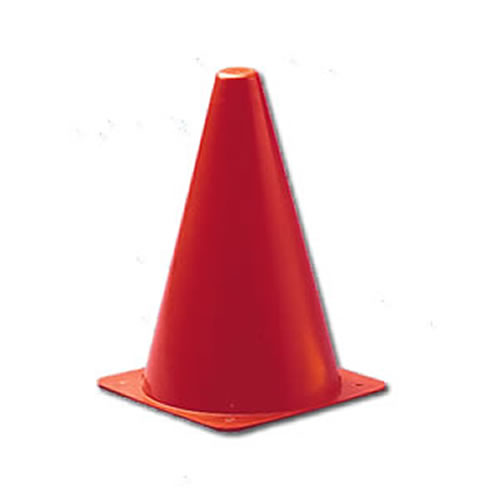 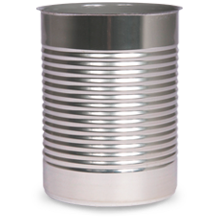 